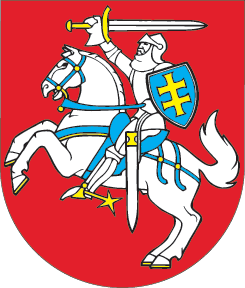 LIETUVOS RESPUBLIKOSŠVIETIMO ĮSTATYMO NR. I-1489 14, 21 ir 23 STRAIPSNIŲ PAKEITIMOĮSTATYMAS2021 m. birželio 30 d. Nr. XIV-484Vilnius1 straipsnis. 14 straipsnio pakeitimas1. Pakeisti 14 straipsnio 6 dalį ir ją išdėstyti taip:„6. Mokiniai, turintys specialiųjų ugdymosi poreikių, formaliojo švietimo programas gali baigti per trumpesnį ar ilgesnį negu nustatytą laiką, gali mokytis su pertraukomis, šias programas gali baigti atskirais moduliais. Mokiniai, turintys labai didelių ir didelių specialiųjų ugdymosi poreikių, bendrojo ugdymo mokyklose (klasėse), skirtose mokiniams, turintiems specialiųjų ugdymosi poreikių, gali mokytis iki mokslo metų, kuriais jiems sueina 21 metai, pabaigos. Jeigu mokiniai, turintys labai didelių ir didelių specialiųjų ugdymosi poreikių, dėl ligos mokėsi su pertraukomis, pateikę tokių pertraukų priežastį pagrindžiančius dokumentus, jie gali mokytis iki mokslo metų, kuriais jiems sueina 23 metai, pabaigos.“2. Pakeisti 14 straipsnio 8 dalį ir ją išdėstyti taip:„8. Vaikams nuo gimimo iki 18 metų (turintiems didelių ir labai didelių specialiųjų ugdymosi poreikių – iki mokslo metų, kuriais jiems sueina 21 metai, pabaigos, o tiems, kurie dėl ligos mokėsi su pertraukomis ir pateikė tokių pertraukų priežastį pagrindžiančius dokumentus, – iki mokslo metų, kuriais jiems sueina 23 metai, pabaigos), ugdomiems (mokomiems) pagal ikimokyklinio, priešmokyklinio, bendrojo ugdymo, pirminio profesinio mokymo programas, ir jų tėvams (globėjams, rūpintojams) koordinuotai teikiamos švietimo pagalba, socialinės ir sveikatos priežiūros paslaugos švietimo, mokslo ir sporto ministro, socialinės apsaugos ir darbo ministro ir sveikatos apsaugos ministro nustatyta tvarka.“2 straipsnis. 21 straipsnio pakeitimasPakeisti 21 straipsnio 2 dalį ir ją išdėstyti taip:„2. Specialiąją pedagoginę pagalbą asmenims iki mokslo metų, kuriais jiems sueina 21 metai, pabaigos, o tiems, kurie dėl ligos mokėsi su pertraukomis ir pateikė tokių pertraukų priežastį pagrindžiančius dokumentus, – iki mokslo metų, kuriais jiems sueina 23 metai, pabaigos teikia specialieji pedagogai, logopedai, tiflopedagogai, surdopedagogai ir kiti specialistai, kurių išsilavinimas ir kvalifikacija atitinka švietimo, mokslo ir sporto ministro nustatytus reikalavimus. Specialiosios pedagoginės pagalbos teikimo asmenims iki 21 metų tvarką nustato švietimo, mokslo ir sporto ministras.“3 straipsnis. 23 straipsnio pakeitimasPakeisti 23 straipsnio 3 dalį ir ją išdėstyti taip:„3. Savivaldybėje koordinuotai teikiamų švietimo pagalbos, socialinių ir sveikatos priežiūros paslaugų vaikams nuo gimimo iki 18 metų (turintiems didelių ir labai didelių specialiųjų ugdymosi poreikių – iki mokslo metų, kuriais jiems sueina 21 metai, pabaigos, o tiems, kurie dėl ligos mokėsi su pertraukomis ir pateikė tokių pertraukų priežastį pagrindžiančius dokumentus, – iki mokslo metų, kuriais jiems sueina 23 metai, pabaigos) ir jų tėvams (globėjams, rūpintojams) koordinavimą užtikrina savivaldybės administracijos valstybės tarnautojas – tarpinstitucinio bendradarbiavimo koordinatorius. Tarpinstitucinio bendradarbiavimo koordinatoriaus kvalifikacinius reikalavimus nustato švietimo, mokslo ir sporto ministras kartu su socialinės apsaugos ir darbo ministru ir sveikatos apsaugos ministru. Tarpinstitucinio bendradarbiavimo koordinatorius:1) koordinuoja koordinuotai teikiamas švietimo pagalbą, socialines ir sveikatos priežiūros paslaugas vaikams ir jų atstovams pagal įstatymą savivaldybėje, nustato šios pagalbos ir paslaugų poreikį;2) inicijuoja ir kartu su savivaldybės administracijos struktūriniais padaliniais, kitomis institucijomis ir organizacijomis rengia koordinuotai teikiamų švietimo pagalbos, socialinių ir sveikatos priežiūros paslaugų plėtros planą, buria specialistų grupę, teikiančią socialinės paramos ir sveikatos priežiūros paslaugas;3) atlieka koordinuotai teikiamų švietimo pagalbos, socialinių ir sveikatos priežiūros paslaugų prieinamumo ir kokybės stebėseną, vadovaudamasis švietimo, mokslo ir sporto ministro kartu su socialinės apsaugos ir darbo ministru ir sveikatos apsaugos ministru nustatytais koordinuotai teikiamų švietimo pagalbos, socialinės paramos, sveikatos priežiūros paslaugų prieinamumo ir kokybės stebėsenos rodikliais ir tvarkos aprašu;4) informuoja vietos bendruomenę apie vaikų ir jų atstovų pagal įstatymą galimybes gauti švietimo pagalbą, socialines, sveikatos priežiūros paslaugas savivaldybėje;5) atlieka Lietuvos Respublikos vaiko minimalios ir vidutinės priežiūros įstatyme nustatytas funkcijas;6) atlieka savivaldybės administracijos Vaiko gerovės komisijos pirmininko funkcijas;7) atlieka kitas teisės aktuose nustatytas funkcijas.“4 straipsnis. Įstatymo įsigaliojimas ir įgyvendinimas1. Šis įstatymas, išskyrus šio straipsnio 2 dalį, įsigalioja 2021 m. rugsėjo 1 d.2. Lietuvos Respublikos švietimo, mokslo ir sporto ministras, Lietuvos Respublikos socialinės apsaugos ir darbo ministras ir Lietuvos Respublikos sveikatos apsaugos ministras iki 2021 m. rugpjūčio 31 d. priima šio įstatymo įgyvendinamuosius teisės aktus.Skelbiu šį Lietuvos Respublikos Seimo priimtą įstatymą.Respublikos Prezidentas	Gitanas Nausėda